MÁV Zrt.Beszerzési és Logisztikai Üzletág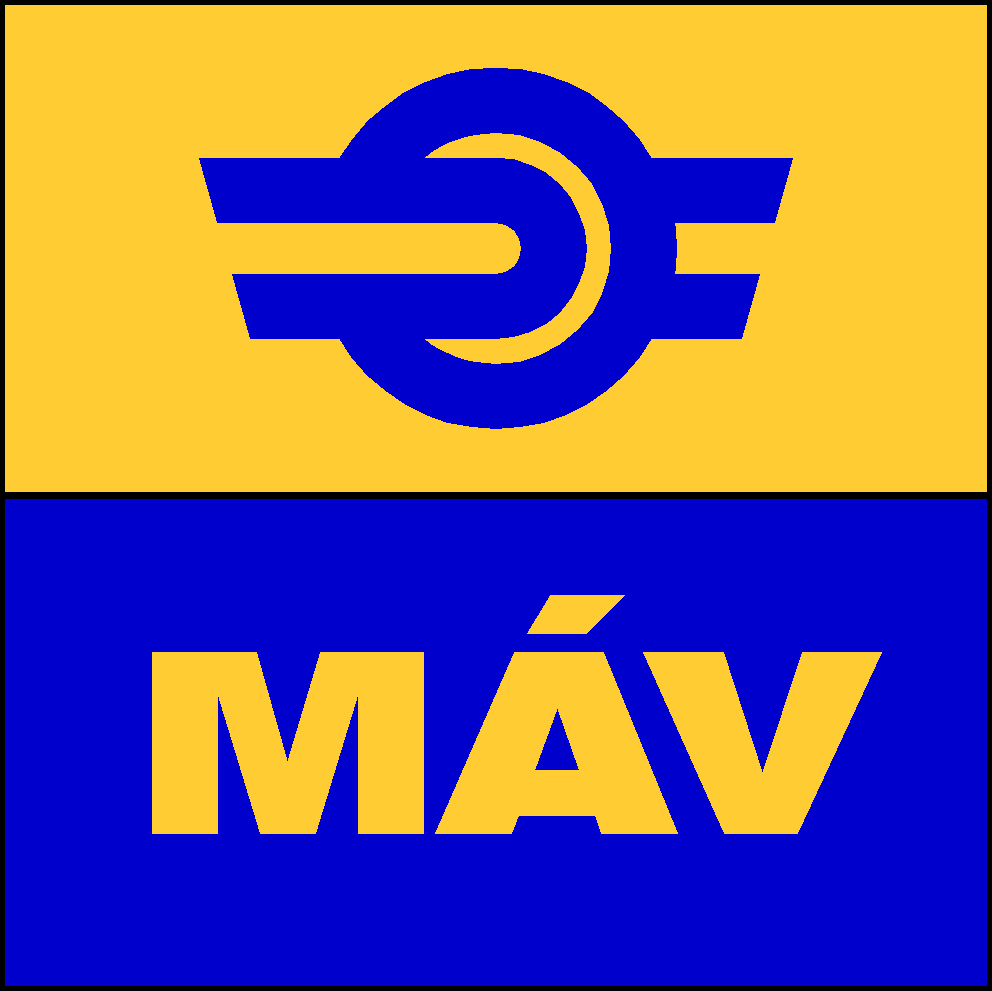 AJÁNLATI DOKUMENTÁCIÓ„Vállalkozási szerződés a Tiszafüred - Poroszló vonalszakasz rézsűhelyreállítási és partvédelmi munkáinak megvalósítására”
tárgyában a nemzeti eljárásrend keretében indított 
nyílt közbeszerzési eljáráshozAz ajánlatételi határidő: 2015. 08.03. 10.00 óraT a r t a l o m j e g y z é k				                      OldalI. ÚTMUTATÓ AZ AJÁNLATTEVŐKNEK	               	3II. MELLÉKLETEK		               	19	I. ÚTMUTATÓ AZ AJÁNLATTEVŐKNEKI.1. A közbeszerzési eljárás tárgya és mennyiségeA MÁV Magyar Államvasutak Zártkörűen Működő Részvénytársaság mint ajánlatkérő a közbeszerzésekről szóló 2011. évi CVIII. törvény (a továbbiakban: Kbt.) XIV. fejezete szerint eljárva ajánlatokat kér „Vállalkozási szerződés a Tiszafüred - Poroszló vonalszakasz rézsűhelyreállítási és partvédelmi munkáinak megvalósítására” tárgyú nemzeti eljárásrendű nyílt közbeszerzési eljárásban, melynek nyertesével vállalkozási szerződést kíván kötni.I.2. A közbeszerzési eljárás tárgya:Az ajánlati felhívás II.1.5) pontjában került meghatározásra.I.3.A közbeszerzési eljárás mennyisége:Az ajánlati felhívás II.2.1) pontjában került meghatározásra. A feladatok részletes meghatározását a közbeszerzési műszaki leírás tartalmazza.Az ajánlati felhívás és a dokumentáció együttesen tartalmazza az eljárással kapcsolatos feltételeket. A két dokumentum közötti ellentmondás esetén a Kbt. 45. § (6) bekezdése alkalmazandó.I.4. Előzetes kikötésekAz ajánlat elkészítésének alapja a jelen dokumentáció, mely tartalmazza az ajánlat elkészítésével kapcsolatban az ajánlattevők részére szükséges információkról szóló tájékoztatást, az ajánlat részeként benyújtandó igazolások, nyilatkozatok jegyzékét, az ajánlott igazolás- és nyilatkozatmintákat, valamint a szerződéstervezetet. Az ajánlatnak az összes elvégzendő feladatot tartalmaznia kell, úgy, ahogy azt az ajánlatkérő jelen dokumentációban előírja.Az ajánlattevőnek az ajánlati felhívásban, illetve a dokumentációban meghatározott tartalmi és formai követelményeknek megfelelően kell ajánlatát elkészítenie.Ajánlata benyújtásával az ajánlattevő teljes egészében és megkötések nélkül elfogadja a jelen dokumentációban meghatározott összes feltételt az ajánlattételi időszakban esetlegesen kiadott kiegészítéssel együtt, függetlenül az ajánlattevő saját feltételeitől, amelyektől ezennel eláll.Az ajánlattevő kötelessége, hogy teljes körű ismereteket szerezzen a maga számára a közbeszerzési eljárás minden vonatkozásában az ajánlat benyújtása előtt. Ajánlatkérő feltételezi, hogy az ajánlattevő minden olyan információt beszerzett, amely az ajánlat elkészítéséhez és a szerződéskötéshez szükséges.Ajánlatkérő valamennyi ajánlattevőtől elvárja, hogy az összes tájékoztatást, követelményt, meghatározást, specifikációt, amelyet a dokumentáció tartalmaz, átvizsgáljon. Bármely, az ajánlat által tartalmazott hiba, hiányosság az ajánlattevő kockázatára történik, és az ajánlat érvénytelenségét eredményezi.I.5. Az ajánlati felhívás és dokumentáció módosítása, visszavonásaA Kbt. 41. §-a alapján ajánlatkérő jogosult az ajánlattételi határidőt egy alkalommal meghosszabbítani, azonban az ajánlattételi határidőt rövidíteni nem lehet. Az ajánlattételi határidő módosítását és indokát az ajánlatkérő hirdetménnyel teszi közzé.A Kbt. 42. §-a alapján ajánlatkérő jogosult az ajánlattételi határidő lejártáig az ajánlati felhívásban és dokumentációban meghatározott feltételeket módosítani. A módosításról az ajánlatkérő hirdetményt tesz közzé, és egyidejűleg tájékoztatja azokat a gazdasági szereplőket, akik az ajánlatkérőnél az eljárás iránt érdeklődésüket jelezték, így különösen akik a dokumentációt átvették vagy kiegészítő tájékoztatást kértek.A Kbt. 44. §-a alapján ajánlatkérő jogosult az ajánlati felhívást az ajánlattételi határidőig visszavonni. A visszavonásról az ajánlatkérő hirdetményt tesz közzé, és egyidejűleg tájékoztatja azokat a gazdasági szereplőket, akik az ajánlatkérőnél az eljárás iránt érdeklődésüket jelezték, így különösen akik a dokumentációt átvették vagy kiegészítő tájékoztatást kértek.I.6. Kapcsolattartásra vonatkozó szabályokA kapcsolattartásra a Kbt. 35. §-a vonatkozik. Az ajánlattevő kizárólagos felelőssége, hogy olyan telefax-elérhetőséget adjon meg, amely a megküldendő dokumentumok fogadására 24 órában alkalmas. Ugyancsak az ajánlattevő felelőssége, hogy a szervezeti egységén belül az ajánlatkérő által megküldendő bármely dokumentum időben az arra jogosulthoz kerüljön.Ajánlatkérő kapcsolattartója az ajánlati felhívás I. 1. pontjában megjelölt személy:név: Nagy Zitaszervezeti egység: Beszerzési és Logisztikai Üzletág  - Beszerzési Szervezet Vasúti és Vállalat-üzemeltetési Divíziótelefon: +36305673458telefax: +3615117526e-mail: nagy.zita@mav-szk.huI.7. Kiegészítő tájékoztatásAz eljárást megindító felhívással, illetve a Dokumentációval kapcsolatos kiegészítő tájékoztatások, pontosítások kizárólag írásban történnek, és úgy kerülnek megadásra, hogy azok minden ajánlattevő számára hozzáférhetők legyenek, és ne sértsék az ajánlattevők esélyegyenlőségét.Ajánlatkérő feltételezi, hogy az ajánlattevő részletesen tanulmányozza a felhívás és a Dokumentáció tartalmát és értelmezi azt. A számára nem egyértelmű kikötéseket, előírásokat és meghatározásokat illetően a Kbt.-ben meghatározott jogai alapján további tájékoztatást kérhet, és így a kapott válaszokat figyelembe véve állítja össze ajánlatát. Ennek módja a következő: amennyiben a felhívással, a Dokumentációval, a megvalósítandó feladatokkal stb. kapcsolatban az ajánlattevőknek bármiféle kérdésük merül fel, azt írásban tehetik fel az ajánlatkérő számára. Az írásban, illetve faxon megküldött kérdéseket, e-mailben is el kell küldeni az eljárást megindító felhívás I.1) pontjában meghatározott e-mail címre (nagy.zita@mav-szk.hu) szerkeszthető (pl.: word formátum) változatban is. Amennyiben az ajánlattevő levélben, vagy faxon küldi meg a kérdését, köteles azt e-mail-ben is elküldeni.Ajánlatkérő valamennyi beérkezett kérdésre – az ajánlattételi határidő lejárta előtt ésszerű időben, a – oly módon fog írásban válaszolni, hogy a kérdéseket (a kérdező személyének feltüntetése nélkül) és a válaszokat egyidejűleg megküldi minden gazdasági szereplőnek, aki addig a Dokumentációt megvásárolta, a Dokumentációt később megvásárló gazdasági szereplőknek pedig rendelkezésére bocsátja. Amennyiben a kérdések időbeni eltolódása miatt az ajánlatkérő több válaszlevelet küld meg az ajánlattevők részére, azokat folyamatos sorszámozással látja el.Az azonos tartalmú kérdések a válaszban csak egyszer kerülnek feltüntetésre és megválaszolásra. A kiegészítő tájékoztatást úgy kell megadni, hogy az ne sértse a gazdasági szereplők esélyegyenlőségét. A tájékoztatás teljes tartalmát hozzáférhetővé kell tenni, illetőleg meg kell küldeni valamennyi gazdasági szereplő részére, amely érdeklődését az eljárás iránt ajánlatkérőnél jelezte.Ajánlatkérő a Kbt. 45. § (6) bekezdésének megfelelően kiegészítő tájékoztatásban közli, hogy a dokumentáció valamely eleme semmis, ha azon belül ugyanaz az adat, információ több ponton eltérően szerepel, vagy a dokumentáció valamely eleme eltér az eljárást megindító felhívástól, vagy a Kbt.-től. A dokumentáció semmisnek nyilvánított elemét, előírását közbeszerzési eljárásban, és közbeszerzési szerződésben nem lehet alkalmazni.A válaszlevelek, továbbá az ajánlatkérő saját hatáskörében végzett pontosításai a Dokumentáció részévé válnak, így azok is kötelezővé válnak az ajánlattevők számára.Ajánlattevő bármilyen formában kapott szóbeli információra, melyet írásban az ajánlatkérő nem erősített meg, ajánlatában nem hivatkozhat.Ajánlattevő felelőssége, hogy e-mail, fax elérhetősége a közbeszerzési eljárás alatt megfelelően működjön.I.8. Közös ajánlattételre vonatkozó szabályokA Kbt. 25. §-ában foglaltaknak megfelelően több gazdasági szereplő közösen is tehet ajánlatot. Közös ajánlattétel esetén a közös ajánlattevőknek megállapodást (közös ajánlattételi megállapodás) kell kötniük egymással, melyben szabályozzák a közös ajánlattevők egymás közötti és az ajánlatkérővel való kapcsolatát. Az ajánlatban utalni kell a közös ajánlati szándékra, s meg kell nevezni a közös ajánlattevőket, illetve a közös ajánlattevők vezető tagját, annak címét, egyéb elérhetőségét. Ajánlatkérő a Kbt. 27. § (2) bekezdésben foglaltakkal összhangban nem teszi lehetővé gazdasági társaság, illetve jogi személy létrehozását. Közös ajánlattétel esetén a közös ajánlattevőknek megállapodást kell kötniük egymással, melyben szabályozzák a közös ajánlattevők egymás közötti és az ajánlatkérővel való kapcsolatát.A közös ajánlattételi megállapodást az ajánlathoz kell csatolni. A megállapodásnak az alábbi kötelező elemeket kell tartalmazni:a közös ajánlattevők vezető tagjának megnevezése és felhatalmazása a közös ajánlattevők vezetésére, az ajánlatkérővel való kapcsolattartásra, valamint a teljes körű döntéshozatalra; a közbeszerzési eljárásban a közös ajánlattevők nevében történő eljárásra;a felek egyetemleges kötelezettségvállalása a szerződés teljesítésére;a közös ajánlattevők, illetve ajánlattevők egymás közötti munkamegosztása;a felek egyértelmű nyilatkozata arról, hogy nyertességük esetén a megbízási szerződésben foglalt valamennyi kötelezettség teljesítéséig a közös ajánlattételi megállapodás ezen tartalmi elemein és a tagok személyén nem változtatnak.A szerződő tagok személye az ajánlattételi határidő lejárta után nem változhat. A Kbt. 26. §-a alapján, ha egy gazdasági szereplő a közbeszerzés értékének huszonöt százalékát meghaladó mértékben fog részt venni a szerződés teljesítésében, az ajánlatban közös ajánlattevőként kell szerepelnie.I.9. Az ajánlattétel költségeAz ajánlat elkészítésével és benyújtásával kapcsolatos összes költség kizárólag az ajánlattevőt terheli. Az ajánlatkérő nem felel, vagy nem fizet semmiféle költségért vagy veszteségért, amely az ajánlattevőt érheti a helyszínen tett látogatásokkal vagy vizsgálatokkal kapcsolatban, vagy az ajánlat bármely más vonatkozásában. Az ajánlattevőnek nincs joga semmilyen, a dokumentációban kifejezetten megadott jogcímen kívüli egyéb – így különösen anyagi – igény érvényesítésére. A közbeszerzési eljárás eredményes vagy eredménytelen befejezésétől függetlenül az ajánlatkérővel szemben e költségekkel kapcsolatban semmilyen követelésnek nincs helye. Az ajánlatkérő kifejezetten nyilatkozik, hogy az ajánlatok elkészítéséért sem a nyertes ajánlattevőnek, sem másoknak nem fizet.I.10. Helyszíni bejárásAz ajánlatkérő a megfelelő ajánlattétel biztosítása érdekében helyszíni bejárást tart. A helyszíni bejárásra az ajánlati felhívás V.4) Egyéb információk 14. pontjában meghatározott munkanapon kerül sor.A helyszíni bejárás során az ajánlattevők esélyegyenlőségének biztosítása érdekében ajánlattevői kérdésekre Ajánlatkérő nem válaszol, azokat a kiegészítő tájékoztatás iránti kérelemre vonatkozó szabályok szerint tehetik fel ajánlattevők, és azok az ott írtak szerint kerülnek megválaszolásra.I.11. Az ajánlattétel formája, helye és határidejeAz ajánlatot zárt csomagolásban, magyar nyelven 1 papíralapú eredeti példányban és 1 a papír alapú eredeti példánnyal mindenben megegyező elektronikus másolati példányban (CD-n vagy DVD-n) kell benyújtani. A papíralapú és az elektronikus ajánlati példány közötti eltérés esetén a papíralapú példány az irányadó. Az elektronikus másolati példányokat PDF formátumban kérjük benyújtani, a tételes költségvetéseket Excell formátumban is csatolni kell.Az ajánlatot sérülésmentes, zárt csomagolásban kell benyújtani az ajánlati felhívásban megjelölt időpontig és a felhívásban megjelölt helyszínre (megjelölt irodába).Az ajánlat benyújtására a Kbt. 61. § (1) bekezdése vonatkozik. Az ajánlat fenti időpontban és helyszínre (megjelölt irodába) való megérkezéséért a felelősség az ajánlattevőt terheli.Amennyiben az ajánlattevő ajánlatát postai úton küldi meg, a beérkezett ajánlat abban az esetben minősül határidőben megérkezettnek, amennyiben a kézhezvétel az ajánlattételi határidő lejártáig, a megjelölt helyen igazoltan megtörténik. A postázási késedelem, valamint a postai küldemények elirányításából, elvesztéséből eredő összes kockázat az ajánlattevő terheli.Az ajánlatkérő felhívja a figyelmet, hogy a Kbt. 74. § (1) bekezdés a) pontja alapján az ajánlat érvénytelen, ha azt az ajánlati felhívásban meghatározott ajánlattételi határidő lejárta után nyújtották be.Az Ajánlatkérő az ajánlatukat késedelmesen benyújtó ajánlattevőktől indokként nem fogad el semmiféle akadályozó körülményre való hivatkozást (baleset, csúcsforgalom, parkolási probléma, beléptetési rendszerből eredő késedelem, sorban állás stb.), azaz kimentésnek helye nincs.Az elkésett ajánlatot a bontási eljárás keretén belül nem lehet felbontani, kivéve, ha a felbontás az ajánlattevő személyének megállapítása érdekében szükséges. Ajánlatkérő a késedelem okát és felelősét nem vizsgálja. Az Ajánlatkérő az elkésettség tényét jegyzőkönyvbe foglalja, és az elkésett ajánlatot az eljárás lezárulásától, illetve a szerződés teljesítésétől számított öt évig megőrzi. A személyesen, vagy meghatalmazott útján beadott ajánlatokat az ajánlatkérő nevében eljáró szervezet érkezteti, az átvétel pontos időpontját rávezeti az ajánlat csomagolására, és ezzel igazolja az átvétel tényét. Az ajánlatkérő nevében eljáró szervezet ezt külön nyilatkozatban is megteheti. Ha a jelen eljárás bármely szakaszában az ajánlattevő képviseletében meghatalmazott jár el, köteles közokirattal, vagy teljes bizonyítóerejű magánokirattal igazolni képviseleti jogosultságának körét és terjedelmét, valamint a meghatalmazott aláírási mintáját. A meghatalmazással együtt be kell mutatni a meghatalmazó aláírási címpéldányát is.Az ajánlattal szembeni a formai elvárásokat az ajánlati felhívás V.4) Egyéb információk 11.) alpontja tartalmazza. Az ajánlat elkészítésére, módosítására, visszavonására egyebekben a Kbt. 60. §-a vonatkozik.Az ajánlatok bontására az ajánlati felhívásban foglaltak szerinti helyszínen kerül sor.Az ajánlatok felbontásakor ajánlatkérő ismerteti az alábbi adatokat:ajánlattevő neve,ajánlattevő címe (székhelye, lakóhelye),főbb számszerűsíthető adat, amely a legalacsonyabb összegű ellenszolgáltatás értékelési szempont alapján értékelésre kerülAz ajánlatok bontására vonatkozó egyéb szabályokat a Kbt. 62. §-a tartalmazza.I.12. Tájékozódási kötelezettségA Kbt. 54. § (1) bekezdésének megfelelően ajánlattevőnek az ajánlattétel során tájékozódnia kell a munkavállalók védelmére és a munkafeltételekre vonatkozó olyan kötelezettségekről, amelyeknek a teljesítés helyén és a szerződés teljesítése során meg kell felelni.Ajánlatkérő előírja, hogy az ajánlattevő az ajánlatában köteles nyilatkozni arról, hogy az ajánlattétel során figyelembe vette a munkavállalók védelmére és a munkafeltételekre vonatkozó, a teljesítés helyén hatályos kötelezettségeket. Ez nem érinti az aránytalanul alacsony ellenszolgáltatást tartalmazó ajánlat vizsgálatára vonatkozó Kbt. 69. § rendelkezéseinek alkalmazását.A munkavállalók védelmére és a munkafeltételekre vonatkozó kötelezettségekről Ajánlattevő tájékoztatást kaphat:Állami Népegészségügyi és Tisztiorvosi Szolgálat (ÁNTSZ)Székhely: 1097 Budapest, Gyáli út 2-6.Levelezési cím: 1437 Budapest, Pf. 839.Tel.: +36-1-476-1100Fax: +36-1-476-1390Honlap: www.antsz.huOrszágos Tisztifőorvosi HivatalCím:1097 Budapest, Albert Flórián út 2-6.Levelezési cím:1437 Budapest, Pf. 839.tisztifoorvos@oth.antsz.huKözponti telefonszám: 06-1-476-1100Nemzetgazdasági MinisztériumSzékhely: 1051 Budapest, József nádor tér 2-4.Postafiók címe: 1369 Budapest Pf.: 481.Telefax: +36-1-795-0716 Telefon:- NGM (József nádor tér 2-4.): +36 1 795-1400- NGM (Kálmán Imre u. 2): +36 1 472-8000- NGM (Honvéd u. 13-15): +36 1 374-2700Magyar Bányászati és Földtani HivatalSzékhely: 1145 Budapest, Columbus u. 17-23.Levelezési cím: 1590 Budapest, Pf. 95.Tel.: +36-1-301-2900Fax: +36-1-301-2903E-mail:hivatal@mbfh.huHonlap: www.mbfh.huNemzeti Foglalkoztatási SzolgálatSzékhely: 1089 Budapest, Kálvária tér 7. Levelezési cím: 1476 Budapest, Pf. 75. Tel.: +36-1-303-9300 Fax: +36-1-210-4255Honlap: www.afsz.huBudapest Főváros KormányhivatalaMunkaügyi KözpontCím: 1082 Budapest, Kisfaludy u. 11.Központi telefon: 477-5700Központi fax: 477-5800E-mail: fovaroskh-mk@lab.huNemzetgazdasági MinisztériumSzékhely: 1051 Budapest, József nádor tér 2-4.
Postai cím: 1051 Budapest, József nádor tér 2-4. 
Postafiók címe: 1369 Budapest Pf.: 481.
Telefonszám: 06-1-795-1400
Telefax: 06-1-795-0716
Ügyfélszolgálat telefonszám: 06-1-795-5010; 06-1-795-5011
Ügyfélszolgálat e-mail: ugyfelszolgalat@ngm.gov.huI.13.  Az ajánlatok bírálata és értékeléseAz ajánlatkérő az ajánlatokat a lehető legrövidebb időn belül bírálja el olyan időtartam alatt, hogy az ajánlattevőknek az eljárást lezáró döntésről való értesítésére az ajánlati kötöttség fennállása alatt sor kerüljön.Az ajánlatok elbírálására a Kbt. 63. §-a vonatkozik.Az ajánlatkérő nem köteles az ajánlatokat elbírálni, ha a közbeszerzés megkezdését követően, általa előre nem látható és elháríthatatlan ok következtében beállott lényeges körülmény miatt a szerződés megkötésére vagy a szerződés megkötése esetén a teljesítésre nem lenne képes [Kbt. 66. § (1) bekezdése].Az ajánlatok értékelési szempontja a Kbt. 71. § (2) bekezdés a) pontja szerinti, azaz a legalacsonyabb összegű ellenszolgáltatás.Ajánlatkérő az ajánlati felhívásban, dokumentációban és a jogszabályokban meghatározott feltételeknek megfelelő, érvényesnek minősített ajánlatokat értékeli a legalacsonyabb összegű ellenszolgáltatás értékelési szempontja szerint. Az értékelési szempontra vonatkozó ajánlat csak pozitív egész érték lehet, nulla és negatív érték nem ajánlható meg, a nulla vagy negatív megajánlást tartalmazó ajánlat érvénytelen.Az ajánlat érvénytelenségi eseteit a Kbt. 74. §-a tartalmazza; az ajánlattevő, alvállalkozó vagy az alkalmasság igazolásában részt vevő szervezet kizárására a Kbt. 75. §-a vonatkozik. A Kbt. 75. § (1) bekezdés b) pontja alapján az ajánlatkérő kizárja az eljárásból azt az ajánlattevőt, alvállalkozót vagy az alkalmasság igazolásában részt vevő szervezetet, aki részéről a kizáró ok [56-57. §] az eljárás során következett be.Az ajánlatok felbontása után sem az ajánlattevők, sem más az ajánlatok elbírálásában hivatalosan részt nem vevő személyek nem kaphatnak információt az ajánlatok értékelésével vagy a szerződés odaítélésével kapcsolatban az összegezés megküldéséig.I.14. Az eljárást lezáró döntésAjánlatkérő valamennyi ajánlattevőt írásban tájékoztatja az eljárás eredményéről, az eljárás eredménytelenségéről, az ajánlattevő kizárásáról, a szerződés teljesítésére vonatkozó alkalmatlanságának megállapításáról, ajánlatának a Kbt. 74. §-a szerinti érvénytelenné nyilvánításáról, valamint ezek részletes indokáról. Az ajánlatkérő előbbiek szerinti tájékoztatást a döntését követően a lehető leghamarabb, de legkésőbb három munkanapon belül megküldi.Ajánlatkérő az ajánlatok elbírálásának befejezésekor írásbeli összegezést készít az ajánlatokról, melyet minden ajánlattevő számára egyidejűleg, telefaxon vagy elektronikus úton küld meg. A további szabályokat a Kbt. 77-81. §-ai tartalmazzák. Az eljárás eredménytelenségi okai a Kbt. 76. §-ában találhatóak.I.15. SzerződéskötésAjánlatkérő eredményes közbeszerzési eljárás alapján a szerződést a nyertes szervezettel (személlyel) köti meg írásban a jelen dokumentáció szerinti szerződéstervezetnek és a nyertes ajánlattevő ajánlatában foglaltaknak megfelelően. A szerződéskötésre a Kbt. 124. §-a vonatkozik.I.16. EgyebekIrányadó idő: A teljes ajánlati felhívásban és a dokumentációban valamennyi órában megadott határidő magyarországi helyi idő szerint értendő.A hirdetményben és a dokumentációban nem szabályozottak vonatkozásában a  közbeszerzésekről szóló 2011. CVIII. törvény és a Ptk. előírásai szerint kell eljárni.Ajánlatkérő a Kbt. 27. § (2) bekezdésben foglaltakkal összhangban nem teszi lehetővé gazdasági társaság, illetve jogi személy létrehozását.Ajánlatkérő felhívja ajánlattevő figyelmét a Kbt. 26.§-ára.Ajánlatkérő felhívja ajánlattevő figyelmét a Kbt. 60.§ (6) bekezdésére.Ajánlatkérő felhívja ajánlattevő figyelmét a Kbt. 45.§-ára.Ajánlatkérő tájékoztatja a ajánlattevőket, hogy a Közbeszerzési Hatóság honlapján (www.kozbeszerzes.hu) folyamatosan elérhetőek a Hatóság által kibocsátott ajánlások, útmutatók valamint az elnöki tájékoztatók, melyek jelentős segítségükre lehetnek az ajánlatuk összeállításakor.Ajánlatkérő felhívja az ajánlattevők figyelmét, hogy a kizáró okokra vonatkozó nyilatkozatok keltezése nem lehet korábbi az eljárást megindító felhívás feladásának napjánál.I.17. Az ajánlat részeként benyújtandó igazolások, nyilatkozatok jegyzéke:I/17.1. 	Az ajánlat fedőlapja, amin fel kell tüntetni az eljárás tárgyát.I/17.2. 	Az ajánlatnak fedőlapot követő első oldalként tartalmaznia kell egy oldalszámokkal ellátott tartalomjegyzéket.I/17.3. 	Az ajánlat – oldalszámokkal ellátott tartalomjegyzéket követő – első oldalaként, felolvasólap szerepeljen, amelyen közölni kell az alábbi adatokat: az ajánlattevő nevét, címét (székhelyét,lakóhelyét) telefon- és faxszámát; a kért ellenszolgáltatás összegét (az ajánlati árat). A felolvasólap ajánlatkérő által elvárt formáját jelen Dokumentáció tartalmazza. /Ajánlati dokumentáció 1. számú melléklet/ I/17.4. 	Az ajánlathoz csatolni kell a Kbt. 60. § (3) bekezdés szerinti nyilatkozat eredeti aláírt példányát és a Kbt.60.§ (5) bekezdései szerinti nyilatkozatot, melyeknek javasolt formáját a dokumentáció tartalmazza. Amennyiben az ajánlattevő a 2004. évi XXXIV. Törvény 3. §-a alapján nem minősül mikro-, kis- vagy középvállalkozásnak, vagy a fenti jogszabály 2. §-a értelmében nem tartozik a hivatkozott törvény hatálya alá, úgy ez esetben a „nem minősül mikro-, kis-, és középvállalkozásnak” nyilatkozat csatolandó.	 /Ajánlati dokumentáció 2.a. és 2.b. számú mellékletei/	 A Kbt. 36. § (3) bekezdése alapján az ajánlat Kbt. 61. § (1) bekezdése szerint benyújtott egy eredeti példányának a Kbt. 60. § (3) bekezdése szerinti nyilatkozat eredeti példányát kell tartalmaznia.I/17.5. 	Az ajánlattevőnek ajánlatában nyilatkoznia kell a Kbt. 40. § (1) bekezdés a)-b) pontjai vonatkozásában. A nemleges nyilatkozatot is csatolni kell. /Ajánlati dokumentáció 3. számú melléklete/I/17.6. 	Ajánlattevő, alvállalkozó és az alkalmasság igazolásában részt vevő gazdasági szereplő a fent előírt kizáró okok hatálya alá nem tartozását a közbeszerzési eljárásokban az alkalmasság és a kizáró okok igazolásának, valamint a közbeszerzési műszaki leírás meghatározásának módjáról szóló 310/2011. (XII. 23.) Korm. rendelet (a továbbiakban: Korm. rendelet) 10. és 12. §-a szerint köteles igazolni, figyelembe véve a Korm. rendelet 13. §-a szerinti hatósági útmutatóban foglaltakat is.	A kizáró okokkal kapcsolatos nyilatkozatoknak az eljárást megindító felhívás feladásánál későbbi keltezésűnek kell lenniük.	 /Ajánlati dokumentáció 5. számú mellékletei/	Az építőipari kivitelezési tevékenységet végző gazdasági szereplők vonatkozásában a Kbt. 57. § (1) bekezdésének d) pontja alapján előírt az Étv. szerinti, építőipari kivitelezési tevékenységet végzők névjegyzékében szereplési követelménye (kamarai nyilvántartás) kapcsán a 306/2011. (XII. 23.) Korm. rendelet 8. § (1)-(2) bekezdése is alkalmazandó (közös ajánlattétel esetében ajánlattevőnként külön-külön kell csatolni.I/17.7. 	Pénzügyi és gazdasági alkalmasság igazolására előírt adatok, iratok, nyilatkozatok az ajánlati felhívás III.2.2.) pontja szerint. Ajánlattevő  pénzügyi és gazdasági alkalmassága igazolható, a 310/2011. (XII. 23.) Korm. rendelet 14. § (1) (b) pontja alapján az előző három lezárt üzleti évre szóló saját, vagy jogelődje számviteli jogszabályoknak megfelelő beszámolójának benyújtásával, amennyiben a letelepedésük szerinti ország joga előírja a közzétételét; Amennyiben az utolsó 3 lezárt üzleti év beszámolói megtalálhatóak a www.e-beszamolo.kim.gov.hu honlapon, ajánlatkérő a 310/2011. (XII. 23.) Korm. rendelet 14. § (1) bekezdés b) pontja alapján a pénzügyi alkalmasságot ezen alkalmassági követelmény tekintetében maga ellenőrzi és a mérleg, valamint az eredmény-kimutatás csatolása nem szükséges. vagy:A 310/2011. (XII. 23.) Korm. rendelet 14. § (2) bekezdése szerinti eset fennállása esetén a részvételre jelentkező jelen pont szerinti alkalmasságát a működési ideje alatt a közbeszerzés tárgyából (partvédelmi létesítmény és/vagy partfal és/vagy rézsűvédelem építése) származó – általános forgalmi adó nélkül számított – árbevételéről szóló nyilatkozatával igazolhatja.  /Ajánlati dokumentáció 6. számú melléklete/I/17.8. 	Műszaki illetve szakmai alkalmasság igazolására előírt adatok, iratok, nyilatkozatok az ajánlati felhívás III.2.3. pontja szerint Az ajánlati felhívás M1), pontjához ajánlatkérő kéri az ajánlati dokumentáció 7/a. számú melléklet felhasználását, továbbá a 310/2011. Korm. rendelet 15.§ (2) bekezdés a) pontjának esetét a 310/2011. Korm. rendelet 16. § (5) bekezdésében foglaltak alapján a 310/2011. Korm. rendelet 16. § (3) szerint, a szerződést kötő másik fél által adott igazolással kell igazolniaAz ajánlatban bemutatott referencia munkák esetében - esetlegesen - a különböző devizák forintra, ill. euróra történő átszámításánál az ajánlattevőnek a referenciában rögzített teljesítés dátumának napján érvényes Magyar Nemzeti Bank által meghatározott deviza középárfolyamokat kell alkalmazni.Az ajánlati felhívás M2) pontjához ajánlatkérő kéri az ajánlati dokumentáció 7/b.,7/c , 12. számú melléklet felhasználását.A 310/2011. (XII. 23.) Korm. rendelet 15. § (2) bekezdés e) pontja alapján ajánlattevő csatolja azoknak a szakembereknek a bemutatását, akiket be kíván vonni a teljesítésbe. Az ajánlatban név szerint meg kell adni, hogy mely szakembert mely alkalmassági követelmény teljesítésére kívánják igénybe venni. (7/b melléklet)Csatolandó a szakemberek által saját kezűleg aláírt szakmai önéletrajz (7/c melléklet) továbbá az ajánlattevővel, illetve az alkalmasság igazolására bevont más szervezettel munkaviszonyban nem álló szakember esetén – rendelkezésre állásra vonatkozó nyilatkozat benyújtása (12.sz. melléklet). A becsatolt szakmai önéletrajz a szakmai tapasztalat meglétének igazolására szolgál, ezért ezt oly módon kell becsatolni, hogy az előírt szakmai tapasztalat megléte egyértelműen megállapítható legyen. Az önéletrajznak tartalmazni kell a szakmai gyakorlatként megjelölt beruházás ismertetését az alábbiaknak megfelelően:– az adott szakember által a hivatkozott beruházáson ellátott feladat, munkakör, tevékenység ismertetése
— a tevékenység kezdő és befejező ideje (legalább év, hónap,)

Ajánlatkérő az előírt szakmai tapasztalat meglétét az önéletrajz alapján ellenőrzi. Ajánlatkérő felhívja ajánlattevők figyelmét, hogy az időben párhuzamos tapasztalati idők csak egyszer számítanak bele az adott szakember tapasztalati idejébe.
A felelős műszaki vezetők esetében kérjük a 266/2013(VII.11) Korm. rendelet szerinti szakmai szakmagyakorlási jogosultságok igazolására szolgáló dokumentumok másolatát, kivéve ha a jogosultság megléte a magyar Mérnöki kamara honlapján található közhiteles nyilvántartásból megállapítható. Ajánlatkérő a 266/2013. (VII.11.) Korm. rendelet szerinti képesítés igazolásához a 266/2013. (VII.11.) Korm. rendelettel 2014. január 1-től hatályon kívül helyezett 244/2006 (XII.5.) Korm. rendelet szerint megszerzett képesítéseket is elfogadja.A bemutatott szakemberek aktuális munkáltatóját az önéletrajzban meg kell nevezniI/17.9. 	A Kbt. 55. § (5) bekezdése nyomán az előírt alkalmassági követelményeknek az ajánlattevők bármely más szervezet (vagy személy) kapacitására támaszkodva is megfelelhetnek, a közöttük fennálló kapcsolat jogi jellegétől függetlenül. Ebben az esetben meg kell jelölni az ajánlatban ezt a szervezetet és az ajánlati felhívás vonatkozó pontjának megjelölésével azon alkalmassági követelményt (követelményeket), melynek igazolása érdekében az ajánlattevő ezen szervezet erőforrására (is) támaszkodik.
Amennyiben ajánlattevő a Kbt. 55. § (5) bekezdése alapján az előírt alkalmassági követelményeknek az ajánlattevők bármely más szervezet (vagy személy) kapacitására támaszkodva kíván megfelelni, köteles ajánlatához csatolni a Kbt. 55. § (6) bekezdés a)-c) pontjai szerinti nyilatkozatokat. Amennyiben ajánlattevő más gazdasági szereplő kapacitásaira támaszkodik, úgy ennek a szervezetnek (személynek) csatolnia kell a Kbt. 55. § (5) bekezdése szerinti nyilatkozatát.	/Ajánlati dokumentáció 4.a)-4.d). számú mellékletei/ I/17.10. Közös ajánlattétel esetén a közös ajánlattevők közötti megállapodást az ajánlathoz csatolni kell, melyben a közös ajánlattevők szabályozzák egymás közötti és az ajánlatkérővel való kapcsolatukat. (Közös ajánlattétel lehetőségét az I/8. pont szabályozza.)I/17.11.	Ajánlattevőnek az ajánlatában fel kell tüntetnie, hogy a teljesítésbe bevont szakemberek mely szervezettel állnak munkaviszonyban vagy foglalkoztatásra irányuló egyéb jogviszonyban.I/17.12. Az ajánlattevő által benyújtott ajánlatnak a műszaki köteteknek megfelelő műszaki tartalom tekintetében tartalmaznia kell az alábbiakat:árazott , tételes költségvetést, melynek tartalma vonatkozásában irányadó a dokumentációhoz melléklet árazatlan költségvetés (ajánlattevő nem jogosult az árazatlan költségvetés munkanemeinek és tételeinek módosítására)A felolvasólapon is rögzítendő ajánlati ár az árazatlan költségvetésben foglaltak alapján az árazott költségvetésben rögzített „Szakág összesen” oszlopban szereplő értékek összege(Összes költség). Az „Egységár” és a „Költség” oszlopnak egyaránt nettó értékeket kell tartalmazni, mivel az ajánlatkérő ajánlata nettó ajánlati árat értékeli, tehát ajánlatkérő az ajánlati ár fogalma alatt a nettó ajánlati árat érti.I/17.13.	Amennyiben az ajánlattevő a Kbt. 80. § alapján az ajánlatának, valamint a Kbt. 69-70. § szerinti indoklásának egy részét üzleti titoknak (ide értve a védett ismeretet is) (Ptk. 2:47. §) minősíti, és ezáltal annak nyilvánosságra hozatalát megtiltja, úgy erről nyilatkoznia kell ajánlatában. Ezzel kapcsolatban felhívjuk az ajánlattevők figyelmét, hogy az üzleti titkot tartalmazó iratokat úgy kell elkészíteni, hogy azok az információs önrendelkezési jogról és az információszabadságról szóló 2011. évi CXII. törvény 27. § (3) bekezdésére figyelemmel kizárólag olyan információkat tartalmazzanak, amelyek nyilvánosságra hozatala az üzleti tevékenység végzése szempontjából aránytalan sérelmet okozna, továbbá ne tartalmazzanak a Kbt. 80. § (2) és (3) bekezdésében foglaltakat. Felhívjuk továbbá a figyelmet, hogy a fentiek alapján üzleti titoknak minősített információkat az ajánlatban elkülönített módon kell elhelyezni. Amennyiben ajánlattevő az ajánlatának, valamint a Kbt. 69–70. § szerinti indoklásának egy részét üzleti titoknak minősíti, ajánlatában köteles nyilatkoznia arra vonatkozóan, hogy az üzleti titoknak minősített, elkülönített iratok kizárólag olyan információkat tartalmaznak, melyek nyilvánosságra hozatala az üzleti tevékenység végzése szempontjából aránytalan sérelmet okozna, illetve nem tartalmaz a Kbt. 80. § (2)-(3) bekezdése szerinti elemeket. /Ajánlati dokumentáció 8. számú melléklete/I/17.14.	 A 306/2011. (XII. 23.) Korm. rendelet 9. §-a alapján Vállalkozó kötelezettséget vállal arra, hogy a jelen Szerződés megkötéséig ajánlati felhívásban részletezett (legalább a szerződés szerinti, a tartalékkeret nettó összegével együtt számított nettó vállalkozási díj összegének megfelelő évi kártérítési limit összegű és legalább a tartalékkeret nettó összegével együtt számított nettó vállalkozási díj 30%-át elérő káreseményenkénti összegű) felelősségbiztosítási szerződést a kivitelezés befejezését követő 30. Napig érvényben tartja./Ajánlati dokumentáció 9. számú melléklete/I/17.15. 	Az ajánlatban csatolni kell az ajánlattevő, a kapacitást nyújtó szerv, valamint az alvállalkozók részéről azon cégjegyzésre jogosult személy(ek) közjegyzői aláírás hitelesítéssel ellátott cégaláírási nyilatkozatát (aláírási címpéldányát) vagy ügyvéd által ellenjegyzett aláírásmintáját egyszerű másolati formában, akik az ajánlatot, az abban szereplő bármely nyilatkozatot szignálják, aláírják. [Amennyiben az aláíró/szignáló személy nem cégjegyzésre jogosult az adott gazdasági szereplőnél, úgy csatolni kell az adott gazdasági szereplőnél cégjegyzésre jogosult személy által aláírt meghatalmazást is legalább teljes bizonyító erejű magánokirati formában, melynek tartalmaznia kell a meghatalmazott személy aláírását és szignómintáját is. (Eszerint kell eljárni abban az esetben is, ha önálló cégjegyzési joggal rendelkező cégjegyzésre jogosult hatalmaz meg olyan személyt, aki a cégjegyzésre egyébként más cégjegyzésre jogosulttal együttesen jogosult, azaz ekkor kizárólag a meghatalmazó aláírási címpéldányának benyújtása és a fenti előírásoknak megfelelő meghatalmazás benyújtása szükséges.] Ajánlatkérő felhívja ajánlattevők figyelmét, hogy az ajánlat (nyilatkozat, kötelezettségvállalás) aláírására vonatkozó meghatalmazás aláírására meghatalmazóként kizárólag az ajánlattevő (alvállalkozó, kapacitást nyújtó szervezet) vezető tisztségviselője jogosult, a cégvezető és a képviseletre feljogosított munkavállaló a Ptk. 3:116. § (3) bekezdés alapján az ajánlattevő (nyilatkozat, kötelezettségvállalás) aláírására meghatalmazást érvényesen nem adhatI/17.16. 	Tekintettel arra, hogy az eljárás magyar nyelven folyik, ajánlattevőnek minden nyilatkozatot, hatósági igazolást magyar nyelven vagy magyar fordításban kell a benyújtania. A nem magyar nyelven benyújtott dokumentumokat legalább az ajánlattevő általi felelős fordításban kell csatolni a Kbt. 36. § (3) bekezdésében foglaltak szerint. Amennyiben ajánlattevő ajánlatához felelős fordítást csatol, úgy – hiteles fordítás kivételével – nyilatkoznia kell arról ajánlatában, hogy a nem magyar nyelven kiállított dokumentum tartalma teljes mértékben megegyezik a magyar fordítás tartalmával. /Ajánlati dokumentáció 13. számú melléklete/I/17.17. 	Az ajánlathoz esetlegesen csatolt, az előleg igénylésére irányuló ajánlattevői szándékot rögzítő nyilatkozat csupán a nyertes ajánlattevő vonatkozásában minősül igénylésnek az eredmény kihirdetésétől számított első munkanaptól kezdve. Az előleg-visszafizetési biztosítékot az előleg igénylésével egyidejűleg kell rendelkezésére bocsátani. /Ajánlati dokumentáció 10. számú melléklete/I/17.18.	Nyilatkozat a Kbt. 126. § (5) bekezdés alapján a teljesítési(a szerződés teljesítésének elmaradásával kapcsolatos igények biztosítéka) és a jólteljesítési (a szerződés hibás teljesítésével kapcsolatos igények biztosítéka ) biztosíték rendelkezésre bocsátásáról /Ajánlati dokumentáció 11. számú melléklete/I/17.19.	Amennyiben cégügyben el nem bírált módosítás van folyamatban, akkor csatolandó az elektronikusan kitöltött változásbejegyzési kérelem kinyomtatott változata, valamint a benyújtást igazoló digitális tértivevény kinyomtatott változata, cégszerűen aláírva. Ajánlatkérő előírja a folyamatban lévő változásbejegyzési eljárással kapcsolatos nemleges tartalmú nyilatkozat benyújtását is.I/17.20. 	Az ajánlathoz csatolni kell a műszaki megvalósítás részletes, hetekre leosztott megvalósítási ütemtervét, árazott, tételes költségvetést az ajánlattételi dokumentáció részét képező árazatlan költségvetés alapján (ajánlattevő nem jogosult az árazatlan költségvetés munkanemeinek és tételeinek módosítására).Ajánlatkérő kéri, hogy Ajánlattevők az ütemtervnél szerződéskötési időpontnak a 2015.11.04 időpontot vegyék figyelembe. Az ütemterv a szerződéskötés előtt aktualizálásra kerül.I/17.21. Nyilatkozat elektronikus formátumban benyújtott ajánlatokról /Ajánlati dokumentáció 14. számú melléklete/I/17.22.	Amennyiben a Kbt. 124. § (4) bekezdése szerinti ajánlattevő a Kbt. 55. § (6) bekezdés c) pontja alapján igazolta a gazdasági és pénzügyi alkalmasságot, abban az esetben az ajánlatkérő és a Kbt. 55. § (6) bekezdés c) pontja alapján kezességet vállaló személy (szervezet) között a Polgári Törvénykönyvről szóló 2013. évi V. törvény 6:419. § szerinti kezességi szerződés jön létre olyan módon, hogy a fentiek szerinti írásbeli kezességvállalásnak az ajánlatkérő általi elfogadásáról a kezességet vállaló személyt (szervezetet) értesíti az ajánlatkérő. Erre tekintettel a kezességet vállaló köteles az ajánlatban megadni székhelyét (postacímét), telefonszámát, faxszámát, e-mail címét.I/17.23. Amennyiben ajánlattevő, alvállalkozó vagy az alkalmasság igazolásában résztvevő gazdasági szereplő a Kbt. 36. § (5) bekezdése szerint kíván tényt vagy adatot igazolni, de az ezen tényt vagy adatot tartalmazó, a Kbt. 36. § (5) bekezdés szerinti nyilvántartás a Közbeszerzési Hatóság útmutatójában nem szerepel, úgy ajánlattevőnek, alvállalkozónak vagy az alkalmasság igazolásában részt vevő szervezetnek a Kbt. 36. § (6) bekezdése szerint a közbeszerzési eljárásban meg kell jelölnie az érintett nyilvántartástI/17.24. Amennyiben az ajánlattevő- átalakulásra hivatkozással – jogelődje bármely adatát fel kívánja használni, ajánlatához csatolnia kell a jogutódlás tényét, körülményeit bizonyító cégiratokat egyszerű másolatban, így különösen a szétválási, kiválási szerződést, átalakulási cégiratokat.I/17.25. A Kbt. 54. § (1) bekezdésének megfelelően ajánlattevőnek tájékozódnia kell a munkavállalók védelmére és a munkafeltételekre vonatkozó olyan kötelezettségekről, amelyeknek a teljesítés helyén és a szerződés teljesítése során meg kell felelni. Ajánlatkérő az ajánlattételi dokumentációban megadja azoknak a szervezeteknek (hatóságoknak) a nevét és címét (elérhetőségét), amelyektől az ajánlattevő megfelelő tájékoztatást kaphat.I/17.26. Ajánlattevőnek ajánlat részeként csatolnia kell cégszerűen aláírt nyilatkozatát arra vonatkozóan, hogy elfogadja a MÁV Zrt. által előírt munkabiztonsági szabályokat. /Ajánlati dokumentáció 15. számú melléklete/A Kbt. 49.§ (2) bekezdése értelmében az ajánlatkérő csupán a dokumentációban köteles valamennyi benyújtandó nyilatkozat, igazolás ismertetésére, ezért a jelen pontban (I/17. pont) előírt nyilatkozatokat, igazolásokat akkor is be kell nyújtani, ha ezek szükségességére a felhívás nem utalt.I.18. Ajánlati árI/18.1.	Ajánlatkérő elvárja, hogy az ajánlati ár a Dokumentáció által meghatározott műszaki tartalomnak és a részletes szerződéses feltételeknek megfelelő teljesítés reális ellenértékét jelentse.I/18.2.	Az ajánlati ár magában foglalja a Dokumentáció által meghatározott műszaki tartalom megvalósításának teljes ellenértékét, beleértve a vállalkozó valamennyi szerződéses kötelezettségének teljesítését is. I/18.3.	Az ajánlati árat nettó értékben, magyar forintban (HUF) kell megadni, s az nem köthető semmilyen más külföldi fizetőeszköz árfolyamához.I/18.4.	Előleget a felhívásban rögzítetteknek megfelelően igényelhető, a számla benyújtására szerződéstervezetben meghatározottak szerint van lehetőség.I.19. Elektronikus árlejtés bemutatásaElektronikus aukció - tájékoztatásAz elektronikus árlejtés lefolytatásának menete:Az Ajánlatkérő a folyamat részeként az ajánlattételt követően a Kbt. 63.§ (4) bekezdése szerinti értékelést követően érvényes ajánlatot benyújtó Ajánlattevőket meghívja végső árat meghatározó, az Ajánlattevők közötti végső ár csökkentésére irányuló elektronikus árlejtésre a 257/2007. (X.4) Korm. rendelet 17.§ (6) bekezdésében foglaltak figyelembevételével.Az ajánlatadás e köre elektronikus árlejtés eszközön kerül lebonyolításra. Az árlejtéssel kapcsolatos általános információkat jelen dokumentum tartalmazza. Az Ajánlatkérő a részletes adatokat az érvényes ajánlatot benyújtó Ajánlattevők számára egyidejűleg, faxon és email-en az Árlejtési felhívásban adja meg. Az elektronikus árlejtést az Ajánlatkérő erre jogosult Szolgáltató rendszere segítségével bonyolítja le. 	Szolgáltató megnevezése, adatai:Az Ajánlatkérő az árlejtést a legalacsonyabb összegű ellenszolgáltatás vonatkozásában folytatja le.Árlejtéssel kapcsolatos információk elérésének időpontja:	Az árlejtési felhívás tartalmazza az árlejtéssel kapcsolatos részletes információkat, amelynek megküldésének időpontja az Árlejtés kezdő időpontját legalább 5 munkanappal megelőző munkanap. 	Az Ajánlattevők ajánlataikat a rendszer (melyre vonatkozó adatokat a felkérő levél tartalmazza) igénybevételével, a felkérő levélben (Árlejtési felhívás) megjelölt időponttól kezdődően tehetik meg. 	A 257/2007. (X.4.) Korm. rendelet 21. § (1) bekezdése alapján az elektronikus árlejtés megkezdését megelőzően az Ajánlattevő köteles feltölteni az elektronikus árlejtést támogató informatikai rendszerbe a bírálati részszempont tekintetében a Kbt. 63. §-ának (4) bekezdése szerint értékelt érvényes ajánlatában szereplő értékeket. 	Az Ajánlattevő nem köteles az elektronikus árlejtésben új ajánlatot tenni, viszont köteles a rendszerbe regisztrálni, illetve a szempontra tett ajánlatát feltölteni a rendszerbe. 	Az elektronikus eljárás menete és az alkalmazott szabályok:	Az Ajánlatkérő az elektronikus árlejtést több szakaszban bonyolíthatja le. Az első szakasz időtartama 30 perc. Amennyiben az árlejtés utolsó 2 percében olyan érvényes ajánlat érkezik, amely az ajánlatok sorrendjét módosítja/ érvényes – árlejtés szabályainak is megfelelő – ajánlat érkezik, az aukció időtartama 5 perccel meghosszabbodik. Ez a folyamat addig ismétlődik, amíg az utolsó szakasz lezárását megelőző 2 percben érkezik az ajánlatok sorrendjét megváltoztató módosítás (licit). 	az elektronikus árlejtés lebonyolítása során a rendszerbe bevihető értékek közötti minimális különbség 50.000,- Ft	Az eljárás során tizedes jegyekre licitálni nem lehet.	A beérkező ajánlatokat az elektronikus árlejtést támogató rendszer automatikusan – utoljára adott licit alapján – értékeli, és egyidejűleg, elektronikus úton közli az Ajánlattevőkkel az Ajánlattevők rangsorában elfoglalt helyezését valamint információval látja el az ajánlattevőket más ajánlattevők által tett ajánlatokban foglalt értékekkel továbbá ajánlattevők számával kapcsolatban a 257/2007 (X.4) Korm. rendelet 23.§ (1) –(3) bekezdéseiben foglaltakkal összhangban.	Az árlejtés során holtverseny kialakítása nem megengedett. Azokat az ajánlatokat, amelyekkel az adott részajánlatra nézve holtverseny keletkezne a rendszer nem fogadja be.	Az Ajánlattevő az elektronikus árlejtés során a 257/2007 (X.4) Korm. rendelet 17. § (2) bekezdésének a) pontja szerinti – ellenszolgáltatás mértékére vonatkozó árlejtés esetében kizárólag kedvezőbb ajánlatot tehet.	A rendszer további szabályairól a felhasználói kézikönyv rendelkezik, ami a rendszerből elérhető és letölthető lesz.	Az elektronikus árlejtés lebonyolítására szolgáló informatikai rendszer jellemzőiről az alábbi linken található információ: http://www.electool.com/hu/megoldasok/elektronikus-arlejtes.html	Az elektronikus árlejtés rendszer használatát az Electool Hungary Kft. az alábbi szoftverkörnyezetben támogatja:	Operációs rendszer: Microsoft 95/98/ME/NT/2000/XP/Vista/GNU/Linux	Internet böngésző: Microsoft Internet Explorer 5.5 , 6.0 és 7.0, MozillaFirefox 1.5, 2.0 vagy újabb verziók	Amennyiben az Ajánlattevő az árlejtés során nem módosítja írásban benyújtott ajánlatát, akkor az árlejtés lezárását követően kötöttsége a papír alapon benyújtott ajánlata vonatkozásában áll be.	Az elektronikus árlejtés lezárásakor az Ajánlatkérő az árlejtés során érvényes ajánlatot tett Ajánlattevőket elektronikus levélben és faxon tájékoztatja az árlejtés során kialakult rangsorról.	Az árlejtés eredményes lebonyolításához az árlejtésre meghívottak külön tájékoztatást kapnak a következőkről: (I) az árlejtés részletei, (II) árlejtés típusa, (III) meghívás az árlejtési rendszerbe (amennyiben új résztvevőről van szó), (IV) árlejtés kiírása, (V) árlejtés lebonyolítása, (VI) riportok készítése az Ajánlattevői oldalról. 		Ajánlatkérő a közbeszerzés becsült értékét és a szerződés teljesítéséhez rendelkezésre álló anyagi fedezet összegét a Kbt. 62. § (4) bekezdésében foglaltaktól eltérően nem az ajánlatok bontásának megkezdésekor, hanem az elektronikus árlejtés lezárását követő tájékoztatás [24. § (3) bekezdés] során ismerteti.
	Mindezen túl az árlejtésre meghívott Ajánlattevők részére telefonos és elektronikus támogatás áll rendelkezésre az árlejtés előtt és során az 1.5. pontban megjelölt elérhetőségeken.II. MELLÉKLETEK1.) mellékletFelolvasólapKözös ajánlattétel esetén:Alulírott, ……………………………………………., mint a(z) ……………….……………..… ……………………………………………………..(a továbbiakban: Ajánlattevő) cégjegyzésre jogosult képviselője/képviselői – a felhívásban és a dokumentációban foglalt valamennyi formai és tartalmi követelmény, utasítás, kikötés és műszaki specifikáció, kiegészítő tájékoztatás gondos áttekintése után jelen nyilatkozatot a Magyar Államvasutak Zrt ajánlatkérő által „Vállalkozási szerződés a Tiszafüred - Poroszló vonalszakasz rézsűhelyreállítási és partvédelmi munkáinak megvalósítására” tárgyában meghirdetett nyílt közbeszerzési eljárásban teszem.…………………….., (helység) ……….. (év) ………………. (hónap) ……. (nap)                          …………………………………		                           cégszerű aláírás2.a) mellékletAJÁNLATTEVŐI NYILATKOZAT	(a Kbt. 60. § (3) bekezdésére tekintettel)Tisztelt Ajánlatkérő!Alulírott,…………………………………………………………………………….,mint a(z) ……………….……………..….………………………………………… (cégnév) cégjegy-zésre jogosult képviselője kijelentem, hogy miután a MÁV Zrt. által „Vállalkozási szerződés a Tiszafüred - Poroszló vonalszakasz rézsűhelyreállítási és partvédelmi munkáinak megvalósítására” tárgyában indított nemzeti nyílt eljárás ajánlati felhívását, dokumentációját, valamint a szerződéses feltételeket és az esetleges kiegészítő tájékoztatásokat áttanulmányoztuk, és az említett dokumentumokban rögzített feltételeket elfogadva ajánlatot teszünk a közbeszerzés tárgyának megvalósítására a Felolvasólapon szereplő ellenszolgáltatás mellett.	Az ajánlati dokumentáció részét képező szerződéses feltételeket elfogadjuk.A közbeszerzési eljárás során az általunk képviselt cég nyertességének kihirdetése esetére vállaljuk a szerződés megkötését és teljesítését az ajánlatban megjelölt ellenszolgáltatás mellett.…………………….., (helység) ……….. (év) ………………. (hónap) ……. (nap)…………………………………		cégszerű aláírás2.b)  mellékletNYILATKOZAT
(a Kbt. 60. § (5) bekezdése tekintetében)Alulírott, ……………………………………………., mint a(z) ……………….……………..… ……………………………………………………..(a továbbiakban: Ajánlattevő) cégjegyzésre jogosult képviselője/képviselői a Kbt. 60. § (5) bekezdésében foglaltaknak megfelelően ezennel kijelentem/kijelentjük, hogy a kis- és középvállalkozókról, fejlődésük támogatásáról szóló 2004. évi XXXIV. törvény (továbbiakban: Kktv.) alapján*a Kktv. hatálya alá tartozik és mikró-vállalkozásnak minősüla Kktv. hatálya alá tartozik és kisvállalkozásnak minősüla Kktv. hatálya alá tartozik és középvállalkozásnak minősülnem minősül mikro-, kis-, és középvállalkozásnak …………………….., (helység), ……….. (év) ………………. (hónap) ……. (nap)______________________________________________cégszerű aláírás* A megfelelő aláhúzással jelölendő3.) mellékletNYILATKOZATa közbeszerzésekről szóló 2011. évi CVIII. törvény (Kbt.)40. § (1) bekezdése alapjánAlulírott, ……………………………………………., mint a(z) ……………….……………..….(a továbbiakban: Ajánlattevő) cégjegyzésre jogosult képviselője/képviselői a MÁV Zrt., mint ajánlatkérő által indított „Vállalkozási szerződés a Tiszafüred - Poroszló vonalszakasz rézsűhelyreállítási és partvédelmi munkáinak megvalósítására” tárgyú közbeszerzési eljárásban ezennel felelősségem tudatábana Kbt. 40. § (1) bekezdés a) és b) pontja tekintetében nyilatkozom, hogy **jelen közbeszerzési eljárásban alvállalkozót nem veszünk igénybe.VAGYa jelen közbeszerzési eljárásban a közbeszerzésnek az(ok) a része(i), amelynek teljesítéséhez alvállalkozót veszünk igénybe*:A Kbt. 40. § (1) bekezdés b) pontja szerint nyilatkozom**,hogy a jelen közbeszerzési eljárásban a Kbt. 40. § (1) bekezdés a) pontja szerinti nyilatkozatban feltüntetett rész(ek) tekintetében a közbeszerzés értékének tíz százalékát meghaladó mértékben alvállalkozót nem veszünk igénybe. VAGYhogy a jelen közbeszerzési eljárásban a Kbt. 40. § (1) bekezdés a) pontja szerinti nyilatkozatban feltüntetett rész(ek) tekintetében a közbeszerzés értékének tíz százalékát meghaladó mértékben igénybe venni kívánt alvállalkozók, valamint a közbeszerzésnek az(ok) a része(i) és százalékos aránya, amelynek teljesítésében a megjelölt alvállalkozók közreműködnek:Kelt:* Ezen válasz esetében a Kbt. 40. § (1) bekezdés b) pontja szerinti nyilatkozat kitöltése is kötelező ** A megfelelő aláhúzással jelölendő4a) mellékletNYILATKOZAT I.Ajánlattevő nyilatkozata a Kbt. 55. § (6) bekezdés a) és b) pontja tekintetébenAlulírott, ……………………………………………., mint a(z) ……………….……………..… ……………………………………………………..(a továbbiakban: Ajánlattevő) cégjegyzésre jogosult képviselője/képviselői aKbt. 55. § (5) bekezdésében foglaltaknak megfelelően kijelentem/kijelentjük, hogy a MÁV Zrt. által „Vállalkozási szerződés a Tiszafüred - Poroszló vonalszakasz rézsűhelyreállítási és partvédelmi munkáinak megvalósítására” tárgyában indított nyílt közbeszerzési eljárásban cégünk az előírt alkalmassági követelményeknek való megfelelés tekintetében más szervezet kapacitására kíván támaszkodni / nem kíván támaszkodni.*Más szervezet kapacitására támaszkodva történő megfelelés esetén**:a Kbt. 55.§ (6) bekezdés a) pontjának megfelelően, az alkalmasság igazolásakor bemutatott, más szervezet (személy) által rendelkezésre bocsátott erőforrásokat a szerződés teljesítése során ténylegesen igénybe fogjuk venni az alábbi módon:a Kbt. 55.§ (6) bekezdés b) pontjának megfelelően, a korábbi építési beruházások teljesítésére vonatkozó alkalmassági követelményhez igénybe vett erőforrásokat biztosító más szervezetet (személyt) a szerződés teljesítése során az alábbi módon fogjuk bevonni***:…………………….., (helység) ……….. (év) ………………. (hónap) ……. (nap)…………………………………		cégszerű aláírás* A megfelelő aláhúzással jelölendő** Amennyiben az alkalmasság igazolása során ajánlattevő más szervezet (személy) kapacitására nem támaszkodik, úgy a megjelölt részt nem kell kitölteni és becsatolni az ajánlatba. Az a) pont szerinti nyilatkozatot a Kbt. 55. § (6) bekezdés a) pontja szerinti esetben, a b) pont szerinti nyilatkozatot a Kbt. 55. § (6) bekezdés b) pontja szerinti esetben kell kitölteni és becsatolni az ajánlatba. *** A jogalkotó álláspontjának megfelelően (a Kbt.-hez fűzött miniszteri indoklás alapján) a korábban megszerzett tapasztalat (referencia) a Kbt.55.§ (6) bekezdés b) pontja alapján lehetséges. 	A táblázatban meg kell adni, azt a módot, mely ténylegesen  lehetővé teszi a szakmai tapasztalat felhasználást a szerződés során pl.: szakmai konzultáció keretében, stb……..), (nem kötelező alvállalkozóként bevonni, és amennyiben alvállalkozóval kíván megfelelni Ajánlattevő, abban az esetben sem tesz eleget a bevonás módjaként az alvállalkozói megjelölés)****   pl.: P1, M2 ***** pl.: M1)4.b) mellékletNYILATKOZAT II.
a Kbt. 55.§ (5) bekezdése alapján Alulírott, ……………………………………………., mint a(z) ……………….……………..… ……………………………………………………..(a továbbiakban: Ajánlattevő) cégjegyzésre jogosult képviselője/képviselői  a MÁV Zrt. mint ajánlatkérő által „Vállalkozási szerződés a Tiszafüred - Poroszló vonalszakasz rézsűhelyreállítási és partvédelmi munkáinak megvalósítására” tárgyban indított nyílt eljárásban ezúton nyilatkozom, hogy az előírt alkalmassági feltételeknek önállóan kívánok megfelelni / más szervezet (vagy személy) kapacitására támaszkodva kívánok megfelelni az alábbiak szerint:Kelt:4.c) mellékletNYILATKOZAT III.A kapacitásait rendelkezésre bocsátó szervezet nyilatkozata a Kbt. 55. § (5) bekezdése tekintetébenAlulírott <képviselő / meghatalmazott neve> a(z) <cégnév> (<székhely>) mint kapacitást rendelkezésre bocsátó szervezet (személy) képviseletében a MÁV Zrt. mint ajánlatkérő által „Vállalkozási szerződés a Tiszafüred - Poroszló vonalszakasz rézsűhelyreállítási és partvédelmi munkáinak megvalósítására” tárgyban indított nyílt eljárásban ezúton nyilatkozom, hogy a(z) <cégnév> (<székhely>) ajánlattevő részére az előírt alkalmassági feltételeknek való megfelelés érdekében a felajánlott, a szerződés teljesítéséhez szükséges erőforrásaink a szerződés teljesítésének időtartama alatt rendelkezésre fognak állni.< Kelt:4.d) mellékletNYILATKOZAT IV.A kapacitásait rendelkezésre bocsátó szervezet nyilatkozata a Kbt. 55. § (6) bekezdés c) pontja tekintetébenAlulírott <képviselő / meghatalmazott neve> a(z) <cégnév> (<székhely>) mint kapacitást rendelkezésre bocsátó szervezet (személy) képviseletében a MÁV Zrt. mint ajánlatkérő által a „Vállalkozási szerződés a Tiszafüred - Poroszló vonalszakasz rézsűhelyreállítási és partvédelmi munkáinak megvalósítására” tárgyban indított nyílt eljárásban ezúton nyilatkozom, hogy a(z) <cégnév> (<székhely>) mint kapacitást rendelkezésre bocsátó szervezet (személy) a Ptk. 6:419 §-ában foglaltak szerint kezességet vállal a MÁV Zrt.-t mint ajánlatkérőt, az ajánlattevő teljesítésének elmaradásával vagy hibás teljesítésével összefüggésben érte..Kelt: Csak a Kbt. 55. § (6) bekezdés c) pontja szerinti esetben kell kitölteni és becsatolni az ajánlatba.5.a) mellékletNYILATKOZAT KIZÁRÓ OKOKRÓL I.(Az ajánlattevő részéről kell kitölteni. )Alulírott, mint a(z) ...................................................... (cég megnevezése, székhely) cégjegyzésre jogosult képviselője/cégjegyzésre jogosult által meghatalmazott személy büntetőjogi felelősségem tudatában kijelentem, hogy az általam jegyzett céggel, mint ajánlattevővel szemben nem állnak fenn a Kbt. 56. § foglalt kizáró okok, mely szerint közbeszerzési eljárásban nem lehet ajánlattevő akiKbt. 56. § (1) Az eljárásban nem lehet ajánlattevő, részvételre jelentkező, alvállalkozó, és nem vehet részt az alkalmasság igazolásában olyan gazdasági szereplő, akia) végelszámolás alatt áll, vagy vonatkozásában csődeljárás elrendeléséről szóló bírósági végzést közzétettek, vagy az ellene indított felszámolási eljárást jogerősen elrendelték, vagy ha a gazdasági szereplő személyes joga szerinti hasonló eljárás van folyamatban, vagy aki személyes joga szerint hasonló helyzetben van;b) tevékenységét felfüggesztette vagy akinek tevékenységét felfüggesztették;c) gazdasági, illetve szakmai tevékenységével kapcsolatban jogerős bírósági ítéletben megállapított bűncselekményt követett el, amíg a büntetett előélethez fűződő hátrányok alól nem mentesült; vagy akinek tevékenységét a jogi személlyel szemben alkalmazható büntetőjogi intézkedésekről szóló 2001. évi CIV. törvény 5. §-a (2) bekezdés b), vagy g) pontja alapján a bíróság jogerős ítéletében korlátozta, az eltiltás ideje alatt, vagy ha az ajánlattevő tevékenységét más bíróság hasonló okból és módon jogerősen korlátozta;d) közbeszerzési eljárásokban való részvételtől jogerősen eltiltásra került, az eltiltás ideje alatt;e) egy évnél régebben lejárt adó-, vámfizetési vagy társadalombiztosítási járulékfizetési kötelezettségének - a letelepedése szerinti ország vagy az ajánlatkérő székhelye szerinti ország jogszabályai alapján - nem tett eleget, kivéve, ha megfizetésére halasztást kapott;f) korábbi - három évnél nem régebben lezárult - közbeszerzési eljárásban hamis adatot szolgáltatott és ezért az eljárásból kizárták, vagy a hamis adat szolgáltatását jogerősen megállapították, a jogerősen megállapított időtartam végéig;g) harmadik országbeli állampolgár Magyarországon engedélyhez kötött foglalkoztatása esetén a munkaügyi hatóság által a munkaügyi ellenőrzésről szóló 1996. évi LXXV. törvény 7/A. §-a alapján két évnél nem régebben jogerőre emelkedett közigazgatási vagy annak felülvizsgálata esetén bírósági határozatban megállapított és a központi költségvetésbe történő befizetésre kötelezéssel, vagy az idegenrendészeti hatóság által a harmadik országbeli állampolgárok beutazásáról és tartózkodásáról szóló törvény szerinti közrendvédelmi bírsággal sújtott jogszabálysértést követett el;h) a 2013. június 30-ig hatályban volt, a Büntető Törvénykönyvről szóló 1978. évi IV. törvény szerinti bűnszervezetben részvétel - ideértve a bűncselekmény bűnszervezetben történő elkövetését is -, vesztegetés, vesztegetés nemzetközi kapcsolatokban, hűtlen kezelés, hanyag kezelés, költségvetési csalás, az európai közösségek pénzügyi érdekeinek megsértése vagy pénzmosás bűncselekményt, illetve a Büntető Törvénykönyvről szóló 2012. évi C. törvény XXVII. Fejezetében meghatározott korrupciós bűncselekmények, bűnszervezetben részvétel - ideértve bűncselekmény bűnszervezetben történő elkövetését is -, hűtlen kezelés, hanyag kezelés, költségvetési csalás vagy pénzmosás bűncselekményt, illetve személyes joga szerinti hasonló bűncselekményt követett el, feltéve, hogy a bűncselekmény elkövetése jogerős bírósági ítéletben megállapítást nyert, amíg a büntetett előélethez fűződő hátrányok alól nem mentesült;i) korábbi közbeszerzési eljárás eredményeként 2010. szeptember 15-ét követően kötött szerződésével kapcsolatban az alvállalkozója felé fennálló (vég- vagy részszámlából fakadó) két éven belül született jogerős és végrehajtható közigazgatási, vagy bírósági határozatban megállapított fizetési kötelezettsége 10%-ot meghaladó részét, az ilyen határozatban megállapított fizetési határidőn belül nem teljesítette, annak ellenére, hogy az ajánlatkérőként szerződést kötő fél a részére határidőben fizetett;j) az adott eljárásban előírt adatszolgáltatási kötelezettség teljesítése során olyan hamis adatot szolgáltat, vagy hamis nyilatkozatot tesz, amely a verseny tisztaságát veszélyezteti;k) tekintetében a következő feltételek valamelyike megvalósul:ka) nem EU-, EGT- vagy OECD-tagállamban vagy olyan államban rendelkezik adóilletőséggel, mellyel Magyarországnak kettős adózás elkerüléséről szóló egyezménye van, vagykb) a közbeszerzési szerződéssel kapcsolatban megszerzett jövedelme az adóilletősége szerinti országban kedvezményesebben adózna (a jövedelemre kifizetett végleges, adó-visszatérítések után kifizetett adót figyelembe véve), mint ahogy a gazdasági szereplő az adott országból származó belföldi forrású jövedelme után adózna. Ennek a feltételnek nem kell eleget tennie a gazdasági szereplőnek, ha Magyarországon bejegyzett fióktelepe útján fogja teljesíteni a közbeszerzési szerződést és a fióktelepnek betudható jövedelemnek minősülne a szerződés alapján kapott jövedelem,Kbt. 56. § (2) alapján továbbá ezúton nyilatkozom, hogy az általam jegyzett cégben, a)	nincs olyan jogi személy vagy személyes joga szerint jogképes szervezet, amely közvetetten vagy közvetlenül több, mint 25%-os tulajdoni résszel vagy szavazati joggal rendelkezik. b)	az …………………………………..…(cégnév, székhely, cégjegyzékszám) szervezet rendelkezik közvetetten vagy közvetlenül több, mint 25%-os tulajdoni résszel vagy szavazati joggal. Egyúttal kijelentem, hogy ezen szervezet vonatkozásában a Kbt. 56. § (2) bekezdésében hivatkozott kizáró feltételek nem állnak fenn.   Továbbá büntetőjogi felelősségem tudatában kijelentem, hogy az általam jegyzett céggel, mint ajánlattevővel szemben nem állnak fenn a Kbt. 57. § (1) bekezdés a)-d) valamint f) pontja szerinti kizáró okok, mely szerint közbeszerzési eljárásban nem lehet ajánlattevő akia) gazdasági vagy szakmai tevékenységével kapcsolatban - öt évnél nem régebben meghozott - jogerős bírósági ítéletben megállapított jogszabálysértést követett el; b) a Tpvt. 11. §-a, vagy az Európai Unió Működéséről szóló Szerződés 101. cikke szerinti - öt évnél nem régebben meghozott - jogerős és végrehajtható versenyfelügyeleti határozatban vagy a versenyfelügyeleti határozat bírósági felülvizsgálata esetén a bíróság jogerős és végrehajtható határozatában megállapított és bírsággal sújtott jogszabálysértést követett el versenyeztetési eljárás során; vagy ha az ajánlattevő ilyen jogszabálysértését más versenyhatóság vagy bíróság - öt évnél nem régebben - jogerősen megállapította, és egyúttal bírságot szabott ki; c) korábbi közbeszerzési eljárás alapján vállalt szerződéses kötelezettségének megszegését két éven belül kelt jogerős közigazgatási vagy bírósági határozat megállapította; d) a letelepedése szerinti ország nyilvántartásában nincs bejegyezve;f) három évnél nem régebben súlyos, jogszabályban meghatározott szakmai kötelezettségszegést vagy külön jogszabályban meghatározott szakmai szervezet etikai eljárása által megállapított, szakmai etikai szabályokba ütköző cselekedetet követett el.…………………….., (helység) ……….. (év) ………………. (hónap) ……. (nap)…………………………………cégszerű aláírás5.b) mellékletAjánlattevő nyilatkozata a Kbt. 56. § (1) k) pont kc) alpontja tekintetében bekezdése szerinti kizáró okok hatálya alá nem tartozásárólAlulírott, ……………………………………………., mint a(z) ……………….……………..… ……………………………………………………..(a továbbiakban: Ajánlattevő) cégjegyzésre jogosult képviselője/képviselői az ajánlattevő képviseletében a MÁV Magyar Államvasutak Zrt. mint ajánlatkérő által  „Vállalkozási szerződés a Tiszafüred - Poroszló vonalszakasz rézsűhelyreállítási és partvédelmi munkáinak megvalósítására” tárgyban indított nemzeti, nyílt eljárásban nyilatkozom a Kbt. 56. § (1) bekezdés k) pont kc) alpontja tekintetében az alábbiak szerint:ajánlattevő olyan társaságnak minősül, amelyet szabályozott tőzsdén jegyeznekVAGY ajánlattevő olyan társaságnak minősül, amelyet nem jegyeznek szabályozott tőzsdén a pénzmosás és a terrorizmus finanszírozása megelőzéséről és megakadályozásáról szóló 2007. évi CXXXVI. törvény 3. § ra)-rb) pontja szerint definiált valamennyi tényleges tulajdonos nevének és állandó lakóhelyének bemutatása:VAGYa pénzmosás és a terrorizmus finanszírozása megelőzéséről és megakadályozásáról szóló 2007. évi CXXXVI. törvény 3. § rc)-rd) pontja szerint definiált valamennyi tényleges tulajdonos bemutatása:VAGY- amennyiben a pénzmosás és a terrorizmus finanszírozása megelőzéséről és megakadályozásáról szóló 2007. évi CXXXVI. törvény 3. § ra)-rb) pontja szerint definiált tényleges tulajdonos nincsen, úgy a pénzmosás és a terrorizmus finanszírozása megelőzéséről és megakadályozásáról szóló 2007. évi CXXXVI. törvény 3. § r) pont re)  alpontja szerinti vezető tisztségviselő bemutatása:Felhívjuk figyelmüket, hogy a pénzmosásról szóló törvény 3. § r) pontja 2013. július 1-jei hatállyal kiegészült az re) ponttal, melynek értelmében tényleges tulajdonos – többek között – az ra)-rb) alpontokban meghatározott természetes személy hiányában a jogi személy vagy személyes joga szerint jogképes szervezet vezető tisztségviselője)Ajánlatkérő felhívja T. Ajánlattevők figyelmét a Közbeszerzési Döntőbizottság 1/2014. (VI.27.) számú állásfoglalására, mely szerint amennyiben az ajánlattevő/részvételre jelentkező nyilatkozik arról, hogy olyan társaságnak minősül, amelyet nem jegyeznek szabályozott tőzsdén és tulajdonosai között nincs a Pmtv. 3. § ra)-rb) alpontokban meghatározott természetes személy, akkor az ajánlattevő/részvételre jelentkező tulajdonosa vezető tisztségviselőjének a nevét és állandó lakóhelyének bemutatását tartalmazó nyilatkozatot szükséges benyújtani a Kbt. 56. § (1) bekezdés k) pont kc) alpontja szerinti kizáró ok igazolására.…………………….., (helység) ……….. (év) ………………. (hónap) ……. (nap)…………………………………cégszerű aláírás5. c. mellékletAjánlattevő nyilatkozata a Kbt. 57. §-a vonatkozásában az alvállalkozó és az alkalmasság igazolására igénybe vett más szervezet tekintetébenAlulírott, ……………………………………………., mint a(z) ……………….……………..… ……………………………………………………..(a továbbiakban: Ajánlattevő) cégjegyzésre jogosult képviselője/képviselői  a MÁV Magyar Államvasutak Zrt. mint ajánlatkérő által „Vállalkozási szerződés a Tiszafüred - Poroszló vonalszakasz rézsűhelyreállítási és partvédelmi munkáinak megvalósítására” tárgyban indított nemzeti nyílt eljárásban ezúton nyilatkozom/nyilatkozunk, hogy az ajánlattevő nem vesz igénybe a Kbt. 57. §-a szerinti kizáró okok hatálya alá eső alvállalkozót, valamint az általa alkalmasságának igazolására igénybe vett más szervezet nem tartozik a Kbt. 57. §-a szerinti kizáró okok hatálya alá.…………………….., (helység) ……….. (év) ………………. (hónap) ……. (nap)…………………………………cégszerű aláírás5.d)  mellékletAjánlattevő nyilatkozata a Kbt. 58. § (3) bekezdése tekintetébenAlulírott, ……………………………………………., mint a(z) ……………….……………..… ……………………………………………………..(a továbbiakban: Ajánlattevő) cégjegyzésre jogosult képviselője/képviselői  a MÁV Magyar Államvasutak Zrt. mint ajánlatkérő által „Vállalkozási szerződés a Tiszafüred - Poroszló vonalszakasz rézsűhelyreállítási és partvédelmi munkáinak megvalósítására” tárgyban indított nemzeti nyílt eljárásban ezúton nyilatkozom/nyilatkozunk, hogy az ajánlattevő nem vesz igénybe a Kbt. 56. §-a szerinti kizáró okok hatálya alá eső alvállalkozót, valamint az általa alkalmasságának igazolására igénybe vett más szervezet nem tartozik a Kbt. 56. §-a szerinti kizáró okok hatálya alá.…………………….., (helység) ……….. (év) ………………. (hónap) ……. (nap)…………………………………cégszerű aláírás5.e) mellékletAjánlattevő nyilatkozata a Kbt. 57. §-a vonatkozásában az alvállalkozó és az alkalmasság igazolására igénybe vett más szervezet tekintetébenAlulírott, ……………………………………………., mint a(z) ……………….……………..… ……………………………………………………..(a továbbiakban: Ajánlattevő) cégjegyzésre jogosult képviselője/képviselői  felelősségem/felelősségünk tudatában nyilatkozom/nyilatkozunk, hogy a MÁV Zrt. mint ajánlatkérő által „Vállalkozási szerződés a Tiszafüred - Poroszló vonalszakasz rézsűhelyreállítási és partvédelmi munkáinak megvalósítására” tárgyban indított nyílt közbeszerzési eljárásban az ajánlattevő nem vesz igénybe a Kbt. 57. §-a szerinti kizáró okok hatálya alá eső alvállalkozót, valamint az általa alkalmasságának igazolására igénybe vett más szervezet nem tartozik a Kbt. 57. §-a szerinti kizáró okok hatálya alá.Kelt: 6.) mellékletNyilatkozat a 310/2011. (XII. 23.) Korm. rendelet 14. § (2) bekezdése szerinti eset fennállása esetén a közbeszerzés tárgyából származó árbevételről*Alulírott, ……………………………………………., mint a(z) ……………….……………..… ……………………………………………………..(a továbbiakban: Ajánlattevő) cégjegyzésre jogosult képviselője/képviselői , felelősségem tudatában nyilatkozom/nyilatkozunk,hogy ajánlattevő működési ideje alatt a közbeszerzés tárgya szerinti (partvédelmi létesítmény vagy partfal vagy rézsűvédelem építése) általános forgalmi adó nélkül számított árbevétele  mindösszesen …………………… Ft volt.Jelen nyilatkozatot a MÁV Magyar Államvasutak Zrt ajánlatkérő által „Vállalkozási szerződés a Tiszafüred - Poroszló vonalszakasz rézsűhelyreállítási és partvédelmi munkáinak megvalósítására”  tárgyában meghirdetett nyílt közbeszerzési eljárásban, az ajánlat részeként tettem.…………………….., (helység), ……….. (év) ………………. (hónap) ……. (nap)………..……………….(cégszerű aláírás)	*Csak a 310/2011. (XII. 23.) Korm. rendelet 14. § (2) bekezdése szerinti eset fennállása esetén kell kitölteni és csatolni az ajánlatba.7.a) számú mellékletAz ajánlati felhívás III.2.3) Műszaki, illetve szakmai alkalmasság M1) pontjának megfelelő referencia igazolás a 310/2011. (XII. 23.) Korm. rendelet 15. § (2) bekezdés a) pontja szerinti alkalmassági előírás vonatkozásábanAlulírott, ……………………………………………., mint a(z) ……………….……………..… ……………………………………………………..(a továbbiakban: Ajánlattevő) cégjegyzésre jogosult képviselője/képviselői  a MÁV Magyar Államvasutak Zártkörűen Működő Részvénytársaság mint ajánlatkérő által „Vállalkozási szerződés a Tiszafüred - Poroszló vonalszakasz rézsűhelyreállítási és partvédelmi munkáinak megvalósítására” tárgyban indított nyílt nemzeti eljárásrendű közbeszerzési eljárásban ezúton nyilatkozom/nyilatkozunk, hogy a …………..<cégnév> (<székhely>) részünkre az alábbi  ajánlati felhívásban előírt, az ajánlati felhívás feladását (év/hó/naptól visszafelé számított 5 év év/hó/napjáig terjedő időszakot vizsgálva) megelőző 5 évben befejezett (sikeres műszaki átadás-átvétellel lezárt) előregyártott betonból vagy kőből vagy geoműanyagból készült rézsűvédelem, vagy földmű, vagy töltés építésére vonatkozó (referencia)munkákat teljesítette:M1)Kelt:7.b) számú mellékletA teljesítésbe bevonni kívánt szakemberek (szervezetek) bemutatása a 310/2011. (XII. 23.) Korm. rendelet 15. § (2) bekezdés e) pontja szerinti alkalmassági előírások vonatkozásábanAlulírott, ……………………………………………., mint a(z) ……………….……………..… ……………………………………………………..(a továbbiakban: Ajánlattevő) cégjegyzésre jogosult képviselője/képviselői  felelősségem tudatában a MÁV Magyar Államvasutak Zrt ajánlatkérő által „Vállalkozási szerződés a Tiszafüred - Poroszló vonalszakasz rézsűhelyreállítási és partvédelmi munkáinak megvalósítására” tárgyban indított nyílt közbeszerzési eljárásban ezúton nyilatkozom/nyilatkozunk, hogy az ajánlati felhívásban előírtak szerint a teljesítésbe az alábbi szakembereket kívánom/kívánjuk bevonni:A fent ismertetett adatok alátámasztása érdekében az ajánlati felhívásban foglaltak szerint az ajánlathoz csatolom a fent megnevezett szakemberek saját kezűleg aláírt szakmai önéletrajzát, illetve az ajánlati felhívásban előírtak szerint adott esetben a releváns képzettséget, végzettséget igazoló dokumentumok egyszerű másolati példányát. Kelt:7.c) számú mellékletSZAKMAI ÖNÉLETRAJZ …………………….., (helység), ……….. (év) ………………. (hónap) ……. (nap)………..……………….(aláírás)	* Ajánlati felhívás M3)a pontjában előírt szakember vonatkozásában az 5 éves vízépítés területén szerzett tapasztalat ismertetése*Ajánlati felhívás M3)b pontjában előírt szakember vonatkozásában az 5 éves földmű vagy töltés építés területén szerzett tapasztalat ismertetése8.) mellékletNyilatkozat (Az ajánlattevő részéről)Alulírott, ……………………………………………., mint a(z) ……………….……………..… ……………………………………………………..(a továbbiakban: Ajánlattevő) cégjegyzésre jogosult képviselője/képviselői  büntetőjogi felelősségem/felelősségünk tudatában a Kbt. 80. § (1) bekezdésével összhangban nyilatkozom/nyilatkozunk,hogy az „Vállalkozási szerződés a Tiszafüred - Poroszló vonalszakasz rézsűhelyreállítási és partvédelmi munkáinak megvalósítására” tárgyában indított közbeszerzési eljárásban benyújtott ajánlatunk jelen nyilatkozatban és az ajánlatban elkülönített módon megjelenített része üzleti titoknak minősül, (ide értve a  védett ismeretet is) [Ptk. 2:47. §] és ezzel összefüggésben ezek nyilvánosságra hozatalát megtiltom. Nyilatkozom továbbá, hogy az üzleti titoknak minősített, elkülönített iratok kizárólag olyan információkat tartalmaznak, melyek nyilvánosságra hozatala az üzleti tevékenység végzése szempontjából aránytalan sérelmet okozna, illetve nem tartalmaz a Kbt. 80. § (2)-(3) bekezdése szerinti elemeket.Az ajánlat fejezet száma:  ……………………                              címe/megnevezése, ……………….                              az érintett oldalszámok: …………. –tól …………….. –ig.…………………, ……... …………….. hónap …………. nap.Megjegyzés: Felhívjuk ajánlattevő figyelmét, hogy a Kbt. 31. § (1) bekezdés e) pontja alapján ajánlatkérő a szerződés nyilvánosnak minősülő részét a szerződés megkötését követően közzéteszi a honlapján. Ajánlattevő nem tilthatja meg a Kbt. 80.§ (2) és (3) bekezdésben megjelölt ajánlati elemek nyilvánosságra hozatalát.9.) mellékletNyilatkozat (Az ajánlattevő részéről)Alulírott, ……………………………………………., mint a(z) ……………….……………..… ……………………………………………………..(a továbbiakban: Ajánlattevő) cégjegyzésre jogosult képviselője/képviselői kijelentem/kijelentjük,hogy a „Vállalkozási szerződés a Tiszafüred - Poroszló vonalszakasz rézsűhelyreállítási és partvédelmi munkáinak megvalósítására” tárgyában indított nyílt közbeszerzési eljárásban, nyertességünk esetén az építési beruházások közbeszerzésének részletes szabályairól szóló 306/2011. (XII. 23.) Korm. rendelet 9. §-ának megfelelően ajánlattevő legkésőbb a szerződéskötés időpontjára felelősségbiztosítási szerződést köt vagy meglévő felelősségbiztosítását kiterjeszti az ajánlatkérő által az ajánlati felhívásban előírt mértékű és terjedelmű felelősségbiztosításra, illetve azt a szerződésben foglalt kivitelezési munkák befejezését követő 30 napig fenntartja.…………………, ………. …………….. hónap …………. nap.10.) mellékletNyilatkozat előleg igénybevételérőlAlulírott, ……………………………………………., mint a(z) ……………….……………..… ……………………………………………………..(a továbbiakban: Ajánlattevő) cégjegyzésre jogosult képviselője/képviselői  nyilatkozom/nyilatkozunk, hogy előleg igénylése esetén az ajánlati felhívásban és a szerződéstervezetben meghatározott előleg-visszafizetési biztosítékot az ajánlati felhívás III.1.1) pontjában megadott lehetőségek közül választott formában, a Kbt. 126. § (4) bekezdése alapján a szerződéstervezetben meghatározott időpontban az ajánlatkérőként szerződő fél rendelkezésére bocsátjuk. Kelt:11.) mellékletNyilatkozat a Kbt. 126. § (5) bekezdés alapján a teljesítési (a szerződés teljesítésének elmaradásával kapcsolatos igények biztosítéka) és a jólteljesítési (a szerződés hibás teljesítésével kapcsolatos igények biztosítéka)biztosíték rendelkezésre bocsátásárólAlulírott, ……………………………………………., mint a(z) ……………….……………..… ……………………………………………………..(a továbbiakban: Ajánlattevő) cégjegyzésre jogosult képviselője/képviselői  a „Vállalkozási szerződés a Tiszafüred - Poroszló vonalszakasz rézsűhelyreállítási és partvédelmi munkáinak megvalósítására” tárgyában indított nyílt közbeszerzési eljárásban ezúton nyilatkozom/nyilatkozunk, hogy az ajánlati felhívásban és a szerződéstervezetben meghatározott teljesítési (a szerződés teljesítésének elmaradásával kapcsolatos igények biztosítéka) és jólteljesítési (a szerződés hibás teljesítésével kapcsolatos igények biztosítéka) biztosítékokat a Kbt. 126. § (6) bekezdés a) pontja szerinti lehetőségek közül választott formában a Kbt. 126. § (4) bekezdése alapján a szerződéstervezetben meghatározott időpontban az ajánlatkérőként szerződő fél rendelkezésére bocsátjuk.Kelt:12.) sz. mellékletRendelkezésre állási nyilatkozat*Alulírott <név> (<lakcím>) mint a(z) <cégnév> (<székhely>) által a teljesítésbe bevonni kívánt szakember a „Vállalkozási szerződés a Tiszafüred - Poroszló vonalszakasz rézsűhelyreállítási és partvédelmi munkáinak megvalósítására” tárgyában indított nyílt közbeszerzési eljárásban ezúton nyilatkozom,  hogy az ajánlattevő nyertessége esetén a szerződés teljesítésének időtartama alatt rendelkezésre fogok állni és közreműködök a szerződés teljesítésben.Kelt: Abban az esetben kell csatolni, amennyiben adott szakember ajánlattevővel, illetve az alkalmasság igazolására bevont más szervezettel munkaviszonyban nem áll13.) sz. mellékletNyilatkozat felelős fordításrólAlulírott, ……………………………………………., mint a(z) ……………….……………..… ……………………………………………………..(a továbbiakban: Ajánlattevő) cégjegyzésre jogosult képviselője/képviselői  a „Vállalkozási szerződés a Tiszafüred - Poroszló vonalszakasz rézsűhelyreállítási és partvédelmi munkáinak megvalósítására” tárgyában indított nyílt közbeszerzési eljárásban ezúton nyilatkozom/nyilatkozunk, hogy az ajánlatba becsatolt idegen nyelvű iratok felelős fordításának tartalma a fordítás alapjául szolgáló dokumentum tartalmával teljes mértékben megegyezik.Kelt:14.) sz. mellékletNyilatkozat elektronikus formátumban benyújtott ajánlatokrólAlulírott, ……………………………………………., mint a(z) ……………….……………..… ……………………………………………………..(a továbbiakban: Ajánlattevő) cégjegyzésre jogosult képviselője/képviselői  a „Vállalkozási szerződés a Tiszafüred - Poroszló vonalszakasz rézsűhelyreállítási és partvédelmi munkáinak megvalósítására” tárgyában indított nyílt közbeszerzési eljárásban ezúton nyilatkozom/nyilatkozunk, hogy az ajánlatok elektronikus formátumban, CD-n/DVD-n becsatolt tartalma teljes mértékben megegyezik az ajánlat eredeti példányával.Kelt:15) sz. mellékletNyilatkozat a MÁV Zrt. által előírt munkabiztonsági szabályok betartásával kapcsolatosanAlulírott, ……………………………………………., mint a(z) ……………….……………..… ……………………………………………………..(a továbbiakban: Ajánlattevő) cégjegyzésre jogosult képviselője/képviselői  a „Vállalkozási szerződés a Tiszafüred - Poroszló vonalszakasz rézsűhelyreállítási és partvédelmi munkáinak megvalósítására” tárgyában indított nyílt közbeszerzési eljárásban ezúton nyilatkozom/nyilatkozunk, hogy elfogadom/elfogadjuk  a MÁV Zrt. által a szerződés 8.sz. mellékletében előírt munkabiztonsági szabályokat.Kelt:Cégnév:Electool Hungary Kft.Iroda:1139 Budapest, Váci út 91.Cégjegyzékszám:01-09-711910E-mail:aukcio@electool.comTelefonszám (Helpdesk):+36-20-539-99-00Faxszám:+36-1-239-98-96Ajánlattevő neve:Ajánlattevő lakcíme / székhelye:Ajánlattevő levelezési címe:Ajánlattevő telefonszáma:Ajánlattevő telefaxszáma:Ajánlattevő kapcsolattartójának neve:Ajánlattevő kapcsolattartójának telefonszáma:Ajánlattevő kapcsolattartójának telefaxszáma:Ajánlattevő kapcsolattartójának e-mail címe:Közös ajánlattevők képviselőjének ( közös ajánlattevők vezető tagja) neve:Közös ajánlattevők képviselőjének (közös ajánlattevők vezető tagja) lakcíme / székhelye:Közös ajánlattevők képviselőjének (közös ajánlattevők vezető tagja) levelezési címe:Közös ajánlattevők képviselőjének (közös ajánlattevők vezető tagja) telefonszáma:Közös ajánlattevők képviselőjének (közös ajánlattevők vezető tagja) telefaxszáma:Közös ajánlattevő neve:Közös ajánlattevő lakcíme / székhelye:Közös ajánlattevő levelezési címe:Közös ajánlattevő telefonszáma:Közös ajánlattevő telefaxszáma:Ajánlati ár (nettó összeg HUF-ban)Közbeszerzés része(i)……………………………………………………Alvállalkozó neve, címeKözbeszerzés része(i)Százalékos arány (%)………………………………………………………………………………………………………………………………………………………………………………………………(Cégszerű aláírás a kötelezettségvállalásra jogosult/jogosultak, vagy aláírás a meghatalmazott/meghatalmazottak részéről)Alkalmassági előírás megnevezése (a felhívás vonatkozó pontjának megjelölésével) ****:Erőforrást biztosító szervezet (személy) megnevezése:Erőforrás megnevezése:Erőforrás igénybe vételének módjaAlkalmassági előírás megnevezése (a felhívás vonatkozó pontjának megjelölésével) *****:Erőforrást biztosító szervezet (személy) megnevezése:Erőforrást biztosító szervezet (személy) teljesítésbe való bevonásának módja***:Alkalmassági előírás megnevezése:(az ajánlati felhívás vonatkozó pontjának pontos megjelölése)Kapacitást rendelkezésre bocsátó szervezet (személy) megnevezése:………………………………cégszerű aláírás………………………………cégszerű aláírás………………………………cégszerű aláírásNÉVÁLLANDÓ LAKÓHELY………………………..………………………..………………………..………………………..………………………..………………………..NÉVÁLLANDÓ LAKÓHELY………………………..………………………..………………………..………………………..………………………..………………………..NÉVÁLLANDÓ LAKÓHELY………………………..………………………..………………………..………………………..………………………..………………………..………………………………cégszerű aláírásSzerződést kötő másik fél megnevezése (név, székhely/lakcím):Kontaktszemély neve és elérhetőségei (legalább telefonszám):Szerződés tárgya (az alkalmasság megállapításához szükséges részletességgel pl.: előregyártott beton vagy kő vagy geoműanyagrézsűvédelem, vagy földmű, vagy töltés építés referencia nagysága m2)Az ellenszolgáltatás nettó összegeA teljesítés ideje (kezdet és befejezés, legalább év, hónap), helyeA teljesítés az előírásoknak és a szerződésnek megfelelően történt-e. (igen / nem):1.2.………………………………cégszerű aláírásNévKépzettségSzakmai gyakorlat ideje (év)Az alkalmassági követelmény megnevezése adott esetben (pozíció)Munkáltató megnevezése………………………………cégszerű aláírásSZEMÉLYES ADATOKSZEMÉLYES ADATOKNév:Születési idő:Elérhetőségek:Jelenlegi munkahely:Jelenlegi munkakör:Jelenlegi munkaviszonyának kezdete: Mérnökkamarai szám, nyilvántartási számISKOLAI VÉGZETTSÉG, KÉPZETTSÉG, JOGOSULTSÁGOKISKOLAI VÉGZETTSÉG, KÉPZETTSÉG, JOGOSULTSÁGOK………-………intézmények és képzettség, jogosultság megnevezéseMUNKAHELYEK, MUNKAKÖRÖKMUNKAHELYEK, MUNKAKÖRÖK………-………munkahelyek és munkakörök megnevezéseSZAKMAI TAPASZTALATSZAKMAI TAPASZTALATKorábbi PROJEKTEK* ismertetése, időpontjai (év/hó /nap bontásban)ellátott funkciók megnevezése………………………………………………./cégszerű aláírás/………………………………………………./cégszerű aláírás/………………………………cégszerű aláírás………………………………cégszerű aláírás………………………………………………………………cégszerű aláírás………………………………cégszerű aláírás………………………………cégszerű aláírás